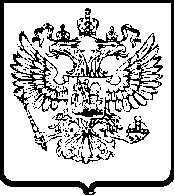 УПРАВЛЕНИЕ ФЕДЕРАЛЬНОЙ АНТИМОНОПОЛЬНОЙ СЛУЖБЫПО ВОЛГОГРАДСКОЙ ОБЛАСТИПРОТОКОЛзаседания Общественно-консультативного совета18.02.2016                                                                                                                 № 01-05/21-18ПОВЕСТКА:1. О программах комплексного развития систем транспортной инфраструктуры и документов планирования регулярных перевозок (отсутствие программ и документов планирования как административный барьер для входа на рынок новых перевозчиков и свободного перемещения предложения услуг перевозки между регулярными маршрутами).2. Приведение правовых актов, регулирующих организацию транспортного обслуживания населения в Волгоградской области, в соответствие с Федеральным законом от 13.07.2015 № 220-ФЗ «Об организации регулярных перевозок пассажиров и багажа автомобильным транспортом и городским наземным электрическим транспортом в Российской Федерации и о внесении изменений в отдельные законодательные акты Российской Федерации» (установление не предусмотренных законодательством Российской Федерации требований к товарам или к хозяйствующим субъектам).3. Своевременное опубликование реестра регулярных маршрутов и соответствие сведений реестра требованиям Федерального закона от 13.07.2015 № 220-ФЗ (необоснованное препятствование органами власти осуществлению деятельности перевозчиками посредством несвоевременного их информирования и необоснованного отказа во включении сведений о маршруте в реестр). 4. Соблюдение правил допуска хозяйствующих субъектов к регулярным перевозкам (своевременное проведение конкурсов и соблюдение порядка их проведения).СЛУШАЛИ:В ходе обсуждения были рассмотрены вопросы разработки программы комплексного развития системы транспортной инфраструктуры, приведения правовых актов, регулирующих организацию транспортного обслуживания населения в Волгоградской области, в соответствие с федеральным законодательством, своевременного опубликования реестра регулярных маршрутов, соответствия сведений в реестре требованиям федерального законодательства, соблюдения правил допуска хозяйствующих субъектов к регулярным перевозкам.РЕШИЛИ: 1. Рекомендовать перевозчикам активнее пользоваться своими правами, принимать участие в различных рабочих группах и советах, обращаться в органы власти со своими предложениями, замечаниями, возражениями письменно.2. Рекомендовать органам исполнительной власти приглашать предпринимателей в совещательные органы, рассматривать их предложения и прислушиваться к их мнению.Руководитель управления,			                                                            председатель совета                                                                                                Р.В. Лучников                                                                                                  Председательствовал:Руководитель Управления Федеральной антимонопольной службы по Волгоградской областиЛучников Роман ВалерьевичЧлены ОКС:Вице-президент Волжской Торгово-промышленной палаты (по доверенности)Заместитель начальника отдела контроля органов власти Волгоградского УФАС РоссииГлавный специалист Волгоградского УФАС России, ответственный секретарь советаПриглашенные лица:Председатель комитета транспорта, промышленности и связи  администрации Волгограда Начальник отдела государственных закупок комитета транспорта и дорожного хозяйства Волгоградской области Начальник отдела автомобильного транспорта и государственного регионального контроля комитета транспорта и дорожного хозяйства Волгоградской областиКонсультант сектора транспортного обслуживания населения комитета благоустройства и дорожного хозяйства администрации городского округа – город ВолжскийКонсультант сектора юридического сопровождения комитета благоустройства и дорожного хозяйства администрации городского округа – город Волжский Директор НП «Ассоциация пассажирских автотранспортников Волгограда»Директор СРО НП «Перевозчики Волгоградской области»Представитель перевозчиков г. КамышинаФорер Александр ГенриховичЯчменева Ольга ИвановнаШкаруппа Полина АлександровнаДмитрий Викторович ВеркинЛопатюк Ольга Викторовна Зотов Игорь ПетровичГаличкин Александр Владимирович Вейт Карина ЭдуардовнаЮрий Николаевич БелоусовАлексей Александрович ГуполовЕлена Николаевна Смерека